Public documentUse CaseseSports Tournament - doneLive theatrical stage performance – doneExperiential retail/shopping – under developmentPlansPresent XR Venue (MPAI-XRV) Use Case and Functional Requirements at an appropriate event to gather industry attentionMoving Picture, Audio and Data Coding by Artificial Intelligencewww.mpai.communityN10552023/01/25SourceRequirements (XRV)TitleMPAI-XRV Progress report and plansTargetMPAI-28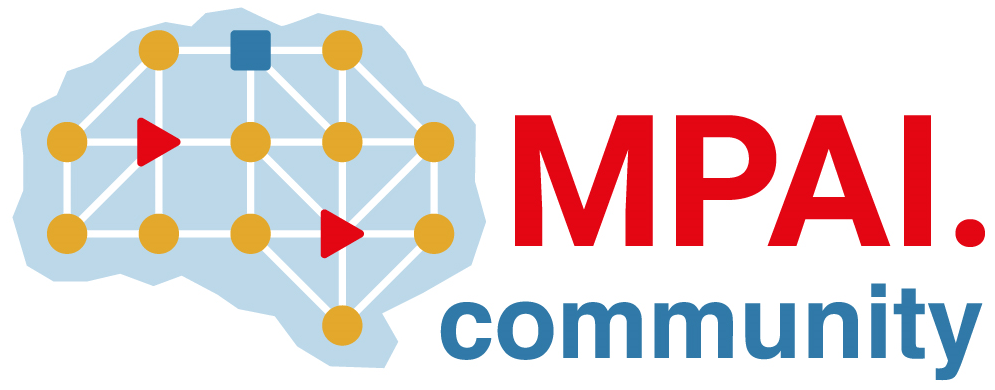 